あったかあつた福祉フェスタ２０１６に参加しました。熱田区自立支援連絡協議会はリニューアルした寸劇「こんな時どうする」と体験ブースの運営を行いました。寸劇【こんな時どうする】　　車イス利用者の方への支援について、視覚障害者の方への支援について分かりやすく上演しました。出張公演も受け付けておりますので、気軽にお問い合わせください。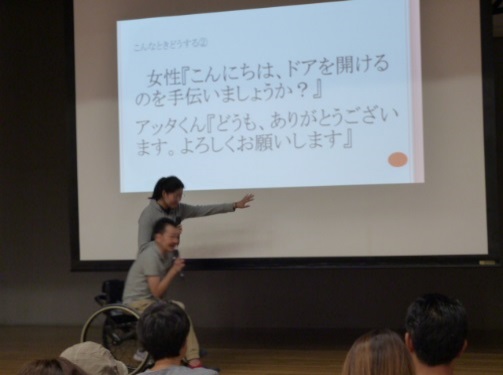 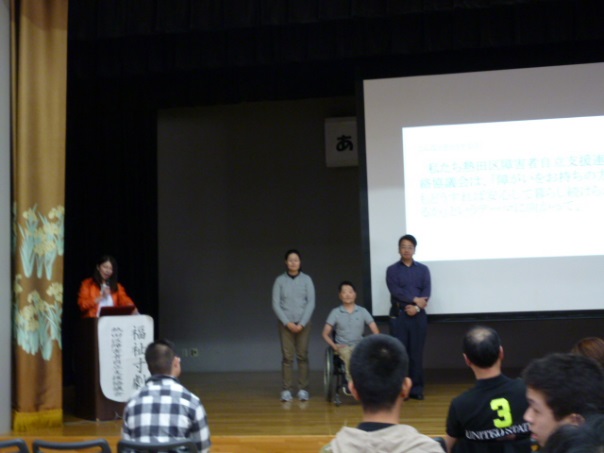 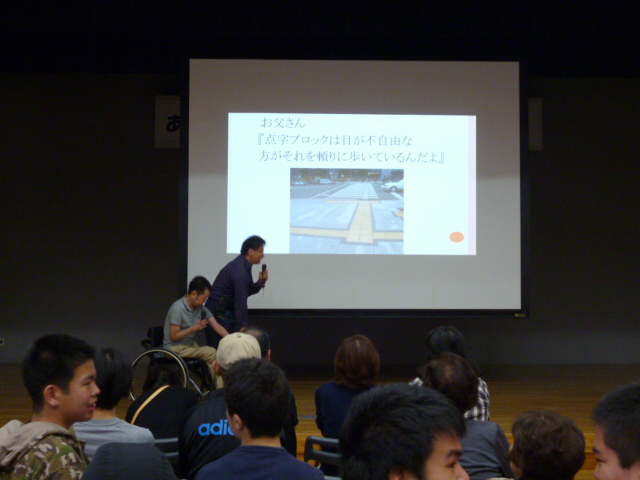 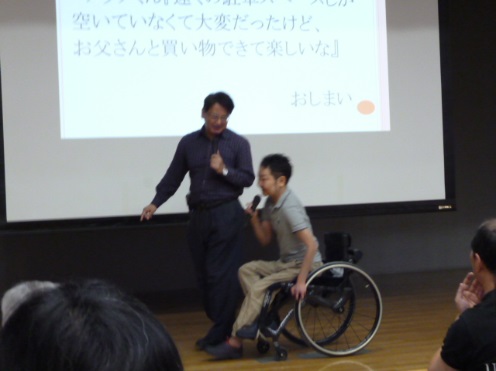 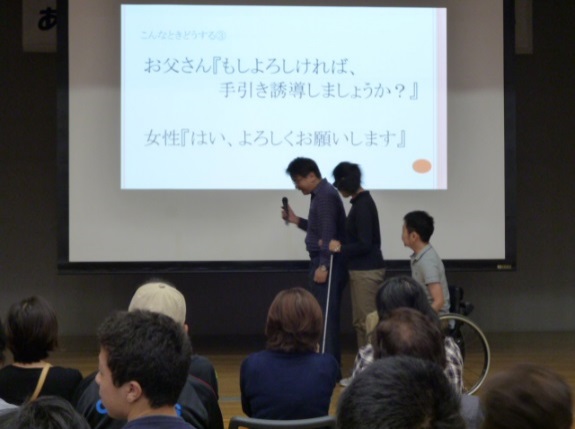 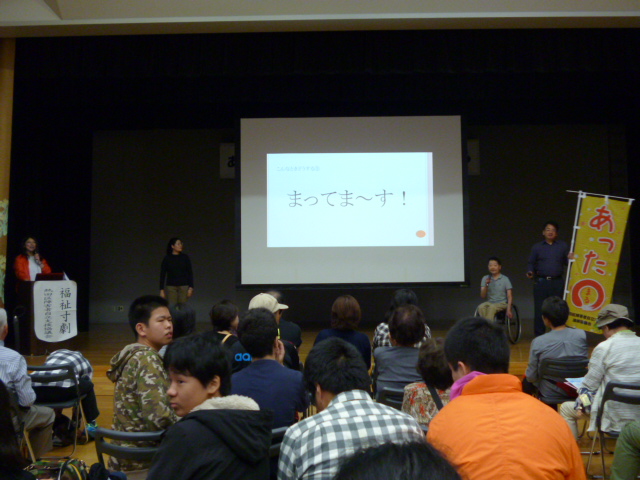 車イス体験、白杖を使っての視覚障害者体験、点字体験や今回新たにクイズコーナーも設け、１００人近くの方々に体験していただきました。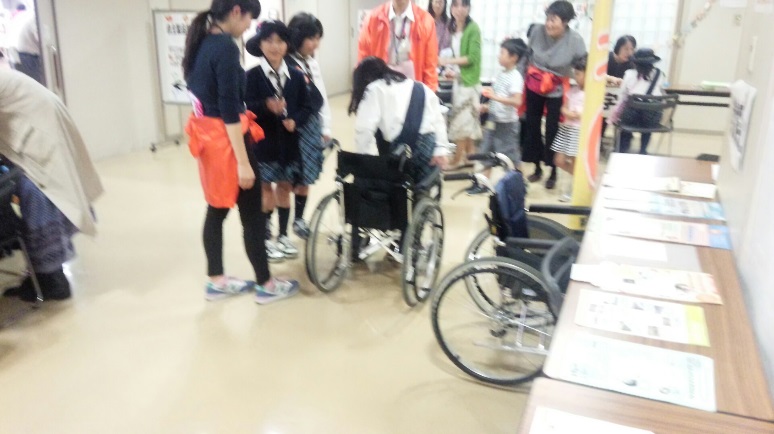 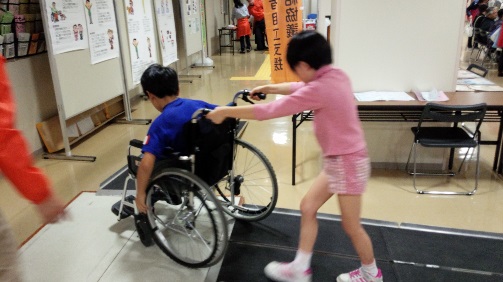 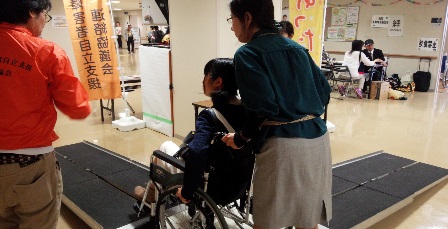 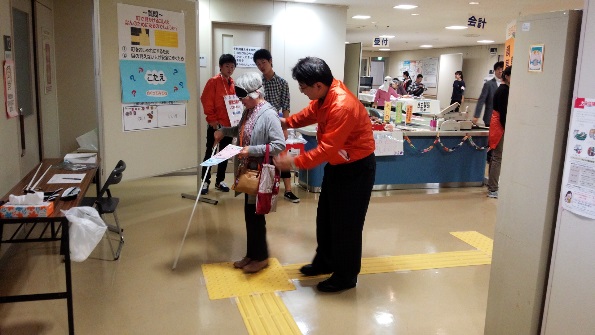 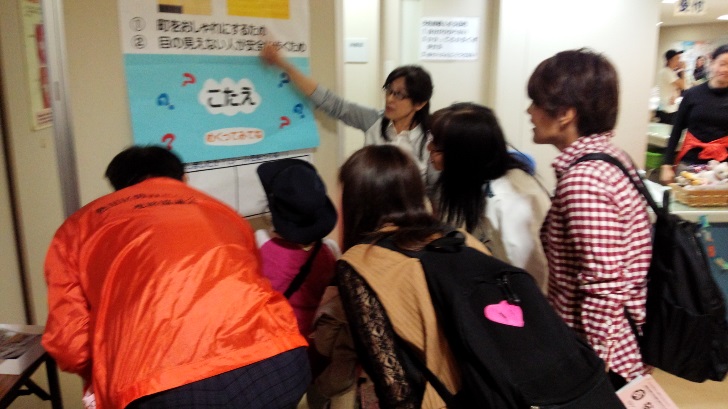 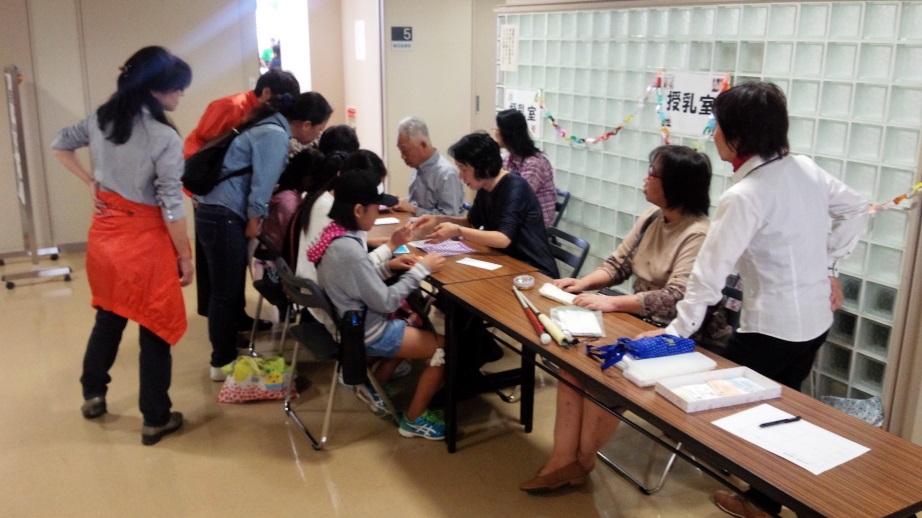 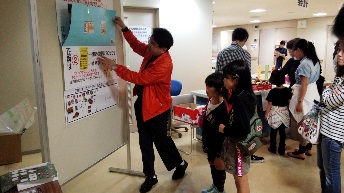 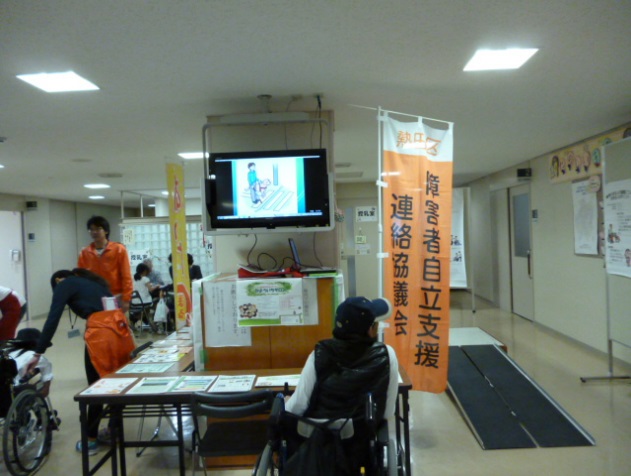 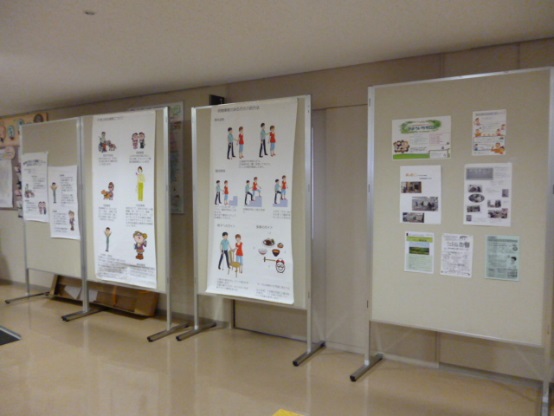 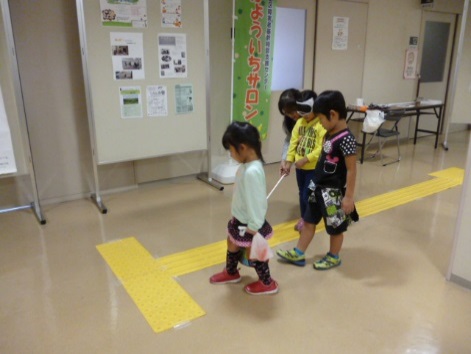 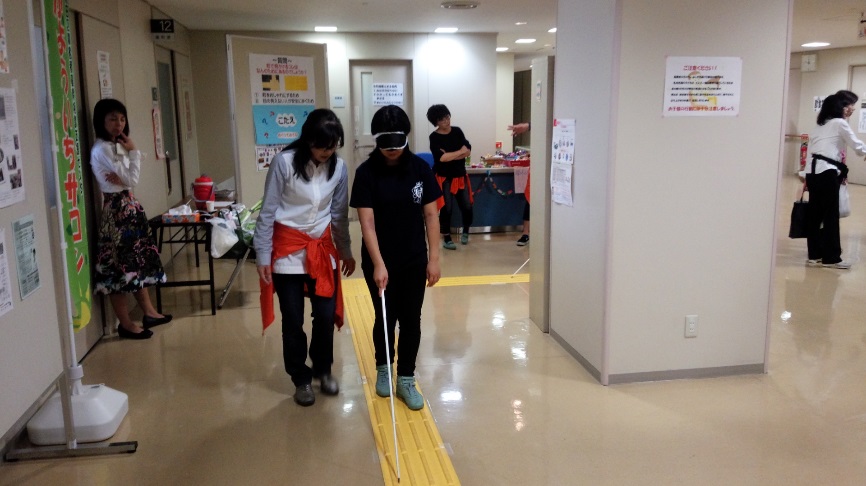 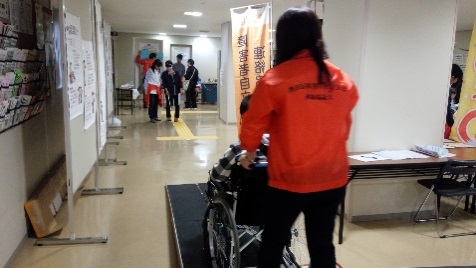 